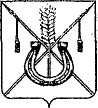 АДМИНИСТРАЦИЯ КОРЕНОВСКОГО ГОРОДСКОГО ПОСЕЛЕНИЯКОРЕНОВСКОГО РАЙОНАПОСТАНОВЛЕНИЕот 17.09.2015   		                                                  			  № 1165г. Кореновск О проекте решения Совета Кореновского городского поселения Кореновского района «Об установлении размеров земельныхучастков, предоставляемых гражданам в безвозмездноепользование для индивидуального жилищного строительстваили ведения личного подсобного хозяйства на территорииКореновского городского поселения Кореновского района»В соответствии с решением Совета Кореновского городского                    поселения Кореновского района от 22 апреля 2014 года № 426 «О порядке внесения проектов муниципальных правовых актов в Совет Кореновского городского поселения Кореновского района», администрация Кореновского городского поселения Кореновского района п о с т а н о в л я е т:1. Согласиться с проектом решения Совета Кореновского                       городского поселения Кореновского района «Об установлении размеров земельных участков, предоставляемых гражданам в безвозмездное  пользование для индивидуального жилищного строительства или ведения личного подсобного хозяйства на территории Кореновского городского поселения Кореновского района», представленным отделом                     имущественных и земельных отношений администрации Кореновского городского поселения Кореновского района.2. Направить проект решения «Об установлении размеров земельных участков, предоставляемых гражданам в безвозмездное пользование для индивидуального жилищного строительства или ведения личного                 подсобного хозяйства на территории Кореновского городского поселения Кореновского района», в Совет Кореновского городского поселения Кореновского района для рассмотрения в установленном порядке (прилагается).3. Назначить представителем главы Кореновского городского                  поселения Кореновского района при обсуждении данного проекта                       решения в Совете Кореновского городского поселения Кореновского района начальника отдела имущественных и земельных отношений                     администрации Кореновского городского поселения Кореновского района  Ю.Н. Алишину.4. Общему отделу администрации Кореновского городского поселения Кореновского района (Воротникова) обеспечить размещение настоящего постановления на официальном сайте администрации Кореновского городского поселения Кореновского района в информационно-телекоммуникационной сети «Интернет».5. Постановление вступает в силу со дня его подписания.ГлаваКореновского городского поселения Кореновского района							               Е.Н. ПергунПРОЕКТ РЕШЕНИЯСовета Кореновского городского поселения Кореновского районаот ________________                                                                        № ___________Об установлении размеров земельных участков,предоставляемых гражданам в безвозмездное пользование для индивидуального жилищного строительства или веденияличного подсобного хозяйства на территорииКореновского городского поселения Кореновского районаВ соответствии с Федеральным законом от 6 октября 2003 года № 131-ФЗ «Об общих принципах организации местного самоуправления в Российской Федерации», подпунктом 7 пункта 2 статьи 39.10 Земельного кодекса Российской Федерации, статьей 2 закона Краснодарского края от 23 июля                 2015 года № 3232-КЗ «Об установлении специальностей и муниципальных образований, на территориях которых гражданам, работающим по основному месту работы, предоставляются земельные участки, находящиеся в государственной или муниципальной собственности, в безвозмездное пользование», Уставом Кореновского городского поселения Кореновского района, решением Совета Кореновского городского поселения Кореновского района от 25 декабря 2013 года № 396 «Об утверждении Правил землепользования и застройки Кореновского городского поселения Кореновского района», решением Совета Кореновского городского поселения Кореновского района от 22 апреля 2015 года № 79 «Об утверждении Положения о распоряжении земельными участками на территории Кореновского городского поселения Кореновского района», Совет Кореновского городского поселения Кореновского района р е ш и л: 1. Установить размеры земельных участков, предоставляемых в безвозмездное пользование для индивидуального жилищного строительства или ведения личного подсобного хозяйства на территории Кореновского городского поселения Кореновского района, гражданам, которые работают по основному месту работы на территории Кореновского городского поселения Кореновского района по специальностям, установленным в статье 1 закона Краснодарского края от 23 июля 2015 года № 3232-КЗ «Об установлении специальностей и муниципальных образований, на территориях которых гражданам, работающим по основному месту работы, предоставляются земельные участки, находящиеся в государственной или муниципальной собственности, в безвозмездное пользование»:1.1. для индивидуального жилищного строительства - 400 квадратных метров;1.2. для ведения личного подсобного хозяйства - 1000 квадратных метров.2. Настоящее решение подлежит официальному опубликованию и размещению на официальном сайте администрации Кореновского городского поселения Кореновского района в информационно-телекоммуникационной    сети «Интернет».3. Контроль за выполнением настоящего постановления возложить на председателя постоянной комиссии по вопросам правопорядка и законности Совета Кореновского городского поселения Кореновского района Е.Е. Бурдун.4. Решение вступает в силу после его официального опубликования.ПРИЛОЖЕНИЕк постановлению администрацииКореновского городского поселенияКореновского районаот 17.09.2015 № 1165ГлаваКореновского городского поселенияКореновского района                                             Е.Н. ПергунПредседатель СоветаКореновского городского поселенияКореновского района                                       Е.Д. Деляниди